                         № 68/1                                         			                                            	«21»   апрель   2017-жылКыргыз  Республикасынын  билимберүү  жана  илим  министрлигинеТалас  облусуна  караштуу  жалпы  орто  билим  берүүчү  мектептер  боюнча  2017-2018-окуу  жылынын  сентябрь  айына  карата  керектелүүчү  мугалимдер   		Талас билим  берүү  усулдук		борборунун директору:					                       		Т. ТилекматовКЫРГЫЗ  РЕСПУБЛИКАСЫНЫНБИЛИМ  БЕРYY  ЖАНА ИЛИММИНИСТРЛИГИТалас  билим  берүүусулдук  борбору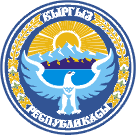 МИНИСТЕРСТВО ОБРАЗОВАНИЯ  И  НАУКИКЫРГЫЗСКОЙ  РЕСПУБЛИКИТаласский  методическийцентр образования№Мектептин аталышыПредметтин аталышыЖетпеген мугалимдин саны,  саатыОкутуу тили(орус, кыргыз)Райондун борборунан алыстыгыЖаш  мугалимге  көрсөтүлүүчү  жардамдарЭскертүүТалас  шаарыТалас  шаарыТалас  шаарыТалас  шаарыТалас  шаарыТалас  шаарыТалас  шаарыТалас  шаары1Р.Я.Рысакова ат. №2 ОМОрус тили35 саат (2муг)Орус 300 мМектептен усулдук жардам берилет2Р.Я.Рысакова ат. №2 ОММатематика30саат (2муг)Орус 300 мМектептен усулдук жардам берилет3Р.Я.Рысакова ат. №2 ОМТарых20саатОрус 300 мМектептен усулдук жардам берилетКудабаева Айсулуу ТалМУ4Р.Я.Рысакова ат. №2 ОМФизика15саатОрус 300 мМектептен усулдук жардам берилет5Р.Я.Рысакова ат. №2 ОМГеография15саатОрус 300 мМектептен усулдук жардам берилет6Р.Я.Рысакова ат. №2 ОМДене тарбия25саатОрус 300 мМектептен усулдук жардам берилет7Р.Я.Рысакова ат. №2 ОМКыргыз тили 35саат (2муг)Орус 300 мМектептен усулдук жардам берилет8Р.Я.Рысакова ат. №2 ОМБашталгыч кл. 80саат (4муг)Орус 300 мМектептен усулдук жардам берилет9Р.Я.Рысакова ат. №2 ОМСүрөт,чийүү15саатОрус 300 мМектептен усулдук жардам берилет10Р.Я.Рысакова ат. №2 ОММузыка25саатОрус 300 мМектептен усулдук жардам берилет11Р.Я.Рысакова ат. №2 ОМИнформатика10 саат  Орус 300 мМектептен усулдук жардам берилетРайымкулов Азамат  ТалМУ12№3мектеп-гимназиясыМузыка20саатОрус 1,5  кмМектептен усулдук жардам берилет13№3мектеп-гимназиясыНемец тили32саатОрус 1,5  кмМектептен усулдук жардам берилет14№3мектеп-гимназиясыБашталгыч кл.40саат (2муг)Орус 1,5  кмМектептен усулдук жардам берилет15№3мектеп-гимназиясыМатематика21саатОрус 1,5  кмМектептен усулдук жардам берилет16№4 ОММузыка6саат Кыргыз 1,5  кмМектептен усулдук жардам берилет17№5 ОМБиологияКыргыз 2,5 кмМектептен усулдук жардам берилетСабырбекова АлинаТалМУ18Э.Айылчиев ат. №7 ОМ Музыка15саатОрус 1,5  кмМектептен усулдук жардам берилет19Э.Айылчиев ат. №7 ОМ Математика15саатОрус 1,5  кмМектептен усулдук жардам берилет20Э.Айылчиев ат. №7 ОМ БиологияОрус 1,5 кмНагайбаева АлиманТалМУ21Э.Айылчиев ат. №7 ОМ Орус тилиОрус 1,5  кмМектептен усулдук жардам берилетСтеценко МаринаТалМУ22Жолчубек  у Урмат ат.№9 ОМ География15саатКыргыз2кмМектептен усулдук жардам берилет23Жолчубек  у Урмат ат.№9 ОМ Музыка6саатКыргыз2кмМектептен усулдук жардам берилет24Жолчубек  у Урмат ат.№9 ОМ Технология3саатКыргыз2кмМектептен усулдук жардам берилет25Жолчубек  у Урмат ат.№9 ОМ Физика15саатКыргыз2кмМектептен усулдук жардам берилет26Жолчубек  у Урмат ат.№9 ОМ Дене тарбия20саатКыргыз2кмМектептен усулдук жардам берилетЖалпы:   33 мугалимЖалпы:   33 мугалимЖалпы:   33 мугалимТалас  районуТалас  районуТалас  районуТалас  районуТалас  районуТалас  районуТалас  районуТалас  району1А.Карыпкулов ат.ОМФизика18саатКыргыз2кмМектептен усулдук жардам берилет2А.Карыпкулов ат.ОММузыка18саатКыргыз2кмМектептен усулдук жардам берилет3М.Сейталиев ат.ОМОрус тили13саатКыргыз45кмМектептен усулдук жардам берилет4А.Оторбаев ат.ОмМатематика10саатКыргыз33кмМектептен усулдук жардам берилет5А.Оторбаев ат.ОмБиологияКыргыз 33кмМектептен усулдук жардам берилетРазакул кызы ШиринТалМУ6Арашан ОМ Музыка4саатКыргыз14кмМектептен усулдук жардам берилет7Арашан ОМ Сүрөт, чийүү 11саатКыргыз14кмМектептен усулдук жардам берилет8Арашан ОМ Дене тарбия18саатКыргыз14кмМектептен усулдук жардам берилет9М.Мамбетов ат.ОММатематика20саатКыргыз20кмМектептен усулдук жардам берилет10М.Мамбетов ат.ОМБашталгыч кл.17саатКыргыз20кмМектептен усулдук жардам берилет11М.Мамбетов ат.ОМСүрөт,чийүү15саатКыргыз20кмМектептен усулдук жардам берилет12Байсейит у. Э. ат. ОММузыка18саатКыргыз16кмМектептен усулдук жардам берилет13Байсейит у. Э. ат. ОМАскерге чейинки даярдык4саатКыргыз16кмМектептен усулдук жардам берилет14Байсейит у. Э. ат. ОМХимия12саатКыргыз16кмМектептен усулдук жардам берилет15А.Эсенбеков ат.ОМФизика14саатКыргыз21кмМектептен усулдук жардам берилет16А.Эсенбеков ат.ОММузыка5саатКыргыз21кмМектептен усулдук жардам берилет17Ш.Нурбаев ат.ОМКыргыз тили12саатКыргыз15кмМектептен усулдук жардам берилет18Ш.Нурбаев ат.ОМОрус тили12саатКыргыз15кмМектептен усулдук жардам берилет19И.Орозалиев ат.ОМ Физика10саатКыргыз86кмМектептен усулдук жардам берилет20Р.Айдаралиев ат. ОМ  Англис тили32саат (2муг)Кыргыз80кмМектептен усулдук жардам берилет21Ш.Шеркулов от.ОМ Физика11саатКыргыз11кмМектептен усулдук жардам берилет22Т.Кушчубаева ат.ОММатематика21саатКыргыз11кмМектептен усулдук жардам берилет23Т.Кушчубаева ат.ОММатематика  24саатОрус 11кмМектептен усулдук жардам берилет24Т.Кушчубаева ат.ОМФизика, астроном24саатОрус 11кмМектептен усулдук жардам берилет25Т.Кушчубаева ат.ОМБашталгыч класс20саатОрус 11кмМектептен усулдук жардам берилет26Т.Кушчубаева ат.ОМБиологияКыргыз, орус11 кмМектептен усулдук жардам берилетТалхатова ЖанараТалМУ27Г.Орозалиева ат.ОМФизика11саатКыргыз86кмМектептен усулдук жардам берилет28Г.Орозалиева ат.ОМИнформатика5саатКыргыз86кмМектептен усулдук жардам берилетКазыбаева Мирзат ТалМУ29Г.Орозалиева ат.ОМАнглис тили16саатКыргыз86кмМектептен усулдук жардам берилетДуйшеналиева Аида ТалМУ30Хан Бүргө ОМСүрөт/чийүү 5саатКыргыз28кмМектептен усулдук жардам берилет31Хан Бүргө ОММузыка3саатКыргыз28кмМектептен усулдук жардам берилет32К.Нанаев ат.ОММузыка9саатКыргыз45кмМектептен усулдук жардам берилет33К.Нанаев ат.ОМАнглис тилиКыргыз45кмМектептен усулдук жардам берилетДербишалиева Айганыш      ТалМУ34М.Туйтунов ат.ОМАнглис тили КыргызМектептен усулдук жардам берилетРыспек кызы Беназир ТалМУЖалпы:     35 мугалимЖалпы:     35 мугалимЖалпы:     35 мугалимТалас  району  “Манас”  лицей  интернатыТалас  району  “Манас”  лицей  интернатыТалас  району  “Манас”  лицей  интернатыТалас  району  “Манас”  лицей  интернатыТалас  району  “Манас”  лицей  интернатыТалас  району  “Манас”  лицей  интернатыТалас  району  “Манас”  лицей  интернатыТалас  району  “Манас”  лицей  интернаты1Ш.Жумагулов ат. “Манас” лицей-интернатыМатематика сааты-18кыргыз35  кмУбактылуу жашаганга батир менен Методикалык жардам2Ш.Жумагулов ат. “Манас” лицей-интернатыФизикасааты-18кыргыз35  кмУбактылуу жашаганга батир менен  Методикалык жардам3Ш.Жумагулов ат. “Манас” лицей-интернатыОрус тилисааты-18кыргыз35  кмУбактылуу жашаганга батир менен  Методикалык жардамЖалпы:  3  мугалимЖалпы:  3  мугалимЖалпы:  3  мугалимБакай-Ата  районуБакай-Ата  районуБакай-Ата  районуБакай-Ата  районуБакай-Ата  районуБакай-Ата  районуБакай-Ата  районуБакай-Ата  району1Д.Дүйшебаев ат.ОМ Музыка15саатКыргыз, орус18кмМектептен усулдук жардам берилет2Д.Дүйшебаев ат.ОМ Дене-тарбия24саатКыргыз, орус18кмМектептен усулдук жардам берилет3Бердике у. Нарикбай ат. ОМ Химия10саатКыргыз3кмМектептен усулдук жардам берилет4Бердике у. Нарикбай ат. ОМ Физика18 саатКыргыз3кмМектептен усулдук жардам берилет5В.И.Ленин ат.ОМОрус тили 18саатКыргыз, орусБорбордо Мектептен усулдук жардам берилет6В.И.Ленин ат.ОММатематика18саатКыргыз, орусБорбордоМектептен усулдук жардам берилет7В.И.Ленин ат.ОМФизика18саатКыргыз, орусБорбордоМектептен усулдук жардам берилет8Б.Жунусов ат.ОМФизика18 саатКыргыз, орус500мМектептен усулдук жардам берилет9Б.Жунусов ат.ОМХимия6саатКыргыз500мМектептен усулдук жардам берилет10Б.Жунусов ат.ОМБашталгыч класс16саатКыргыз, орус500мМектептен усулдук жардам берилет11Акчал уулу Дүйшөн ат. ОМ Башталгыч класстар32саат (2 муг.)Орус 11 кмМектептен усулдук жардам берилет жана квартира менен камсыз кылат.12Кашка-жол ОМАнглис тилиОрус Мектептен усулдук жардам берилетШайбекова Гулнара Шайбековна   ТалМУ13Ү.Акынбеков ат. ОМИнформатика Кыргыз Мектептен усулдук жардам берилетКозубаев Тилек Бейшенович    ТалМУ14Шаршенбай ат.ОМТарыхКыргыз Мектептен усулдук жардам берилетЮсупова Айпери Муратовна      ТалМУЖалпы:  15 мугалимЖалпы:  15 мугалимЖалпы:  15 мугалимБакай-Ата  району  Чалдыбар  мектеп-интернатыБакай-Ата  району  Чалдыбар  мектеп-интернатыБакай-Ата  району  Чалдыбар  мектеп-интернатыБакай-Ата  району  Чалдыбар  мектеп-интернатыБакай-Ата  району  Чалдыбар  мектеп-интернатыБакай-Ата  району  Чалдыбар  мектеп-интернатыБакай-Ата  району  Чалдыбар  мектеп-интернатыБакай-Ата  району  Чалдыбар  мектеп-интернаты1Чалдыбар  мектеп-интернатыМатематикаСаны -2Кыргыз6 кмКвартира  менен   жана  1,5 ставка2Чалдыбар  мектеп-интернатыМузыка-Саны -1Кыргыз6 кмКвартира  менен   жана  1,5 ставка3Чалдыбар  мектеп-интернатыТарыхСаны -1Кыргыз6 кмКвартира  менен   жана  1 ставкаНурманбетов Белек ТалМУ4Чалдыбар  мектеп-интернатыЭВМСаны -1Кыргыз6 кмКвартира  менен   жана  1 ставкаЖалпы:   5  мугалимЖалпы:   5  мугалимЖалпы:   5  мугалимКара-Буура  районуКара-Буура  районуКара-Буура  районуКара-Буура  районуКара-Буура  районуКара-Буура  районуКара-Буура  районуКара-Буура  району1М.Орозбеков ат.ОМХимия19саатОрус БорбордоАйыл өкмөтү тарабынан жер үлүшү жана коммуналдык төлөмдөр төлөнүп берилет. Кошумча акылар төлөнөт2М.Орозбеков ат.ОМГеография 19саатОрус БорбордоАйыл өкмөтү тарабынан жер үлүшү жана коммуналдык төлөмдөр төлөнүп берилет. Кошумча акылар төлөнөт3Ж.Субанбеков ат.ОММатематика20саатОрус БорбордоАйыл өкмөтү тарабынан жер үлүшү жана коммуналдык төлөмдөр төлөнүп берилет. Кошумча акылар төлөнөт4Ж.Субанбеков ат.ОМФизика20саатОрус БорбордоАйыл өкмөтү тарабынан жер үлүшү жана коммуналдык төлөмдөр төлөнүп берилет. Кошумча акылар төлөнөт5Ч.Айтматов ат.ОММатематика20саатОрус 40 кмАйыл өкмөтү тарабынан жер үлүшү жана коммуналдык төлөмдөр төлөнүп берилет. Кошумча акылар төлөнөтНарбек кызы Рахат ТалМУ6Ч.Айтматов ат.ОМБашталгыч класс 19саатОрус 40 кмАйыл өкмөтү тарабынан жер үлүшү жана коммуналдык төлөмдөр төлөнүп берилет. Кошумча акылар төлөнөт7Б.Мырзабаев ат.ОМБашталгыч класс Кыргыз Мектептен усулдук жардам берилетЭмилбек кызы АйлазатТалМУ8Р.Осмонов ат.ОМБиологияКыргыз Мектептен усулдук жардам берилетМамытова БурмагулТалМУЖалпы:  8  мугалимЖалпы:  8  мугалимЖалпы:  8  мугалимМанас  районуМанас  районуМанас  районуМанас  районуМанас  районуМанас  районуМанас  районуМанас  району1Манас ОМДене- тарбия14 саатКыргыз30 кмМектептен усулдук жардам берилет2Манас ОМТарых 13 саатКыргыз30 кмМектептен усулдук жардам берилетОмурзак уулу Эрбол ТалМУ3Баялыш у. Рахман  ОМФизика 14 саат   Кыргыз8 км Мектептен усулдук жардам берилет4Баялыш у. Рахман  ОМКыргыз тили 15 саат   Кыргыз8 км Мектептен усулдук жардам берилет5Бала- Саруу ОМАнглис тили15 саатКыргыз8 км Мектептен усулдук жардам берилетАскарова Баян ТалМУ6Бала- Саруу ОМОрус тили30 саат  Кыргыз8 км Мектептен усулдук жардам берилет7Кара- Арча ОМОрус тили19 саат  Кыргыз17 кмМектептен усулдук жардам берилет8Кара- Арча ОМДене- тарбия14 саатКыргыз17 кмМектептен усулдук жардам берилет9“ Улукман” лицейиМатематика 13 саат  КыргызБорбордоМектептен усулдук жардам берилет10“ Улукман” лицейиОрус тили10 саат  КыргызБорбордоМектептен усулдук жардам берилет11“ Улукман” лицейиДене- тарбия14 саатКыргызБорбордоМектептен усулдук жардам берилет12А. Жолдошбеков ОММатематика 12 саат Кыргыз8 км Мектептен усулдук жардам берилет13А. Жолдошбеков ОМГеография12 саат Кыргыз8 км Мектептен усулдук жардам берилет14С. Дүйшембиев ОМАнглис тили22 саатКыргыз25кмЖер үлүшүн бөлүп берет. Жатакана менен камсыз болотАбазбекова Айдай ТалМУ15С. Дүйшембиев ОМФизика 16 саатКыргыз25кмЖер үлүшүн бөлүп берет. Жатакана менен камсыз болот16Кайыңды ОМ Физика 10 саат Кыргыз35 кмМектептен усулдук жардам берилет17Кайыңды ОМ География10 саатКыргыз35 кмМектептен усулдук жардам берилет18Ш. Кочкорбаев ОМ Орус тили 20 саатОрус20 кмМектептен усулдук жардам берилет19Ш. Кочкорбаев ОМ Музыка 16 саат  Кыргыз20 кмМектептен усулдук жардам берилет20Г. Малаев ОМ Математика28 саат  Кыргыз8 кмМектептен усулдук жардам берилет21Жайылган ОМГеография14 саат  Кыргыз3 кмМектептен усулдук жардам берилет22Жайылган ОМТарых18 саат  Кыргыз3 кмМектептен усулдук жардам берилетАманбекова Надира ТалМУ23Жайылган ОМДене- тарбия16 саатКыргыз3 кмМектептен усулдук жардам берилет24Жийде ОМФизика14 саат  Кыргыз3 кмМектептен усулдук жардам берилет25Жийде ОМДене- тарбия14 саат  Кыргыз3 кмМектептен усулдук жардам берилет26И. Отунбаев  ат. ОМ Англис тили12 саат  Кыргыз8 кмМектептен усулдук жардам берилетКожалиева Сезим ТалМУ27Ө. Израилов ат. ОМФизика14 саат  Кыргыз45 кмМектептен усулдук жардам берилет28Ө. Израилов ат. ОМАнглис тили18 саатКыргыз45 кмМектептен усулдук жардам берилет29Ө. Израилов ат. ОМДене- тарбия14 саатКыргыз45 кмМектептен усулдук жардам берилет30Покровка ОМХимия 16 саатКыргыз, орусБорбордоМектептен усулдук жардам берилет31Покровка ОМДене- тарбия- 40 саат(2 муг.)Кыргыз, орусБорбордоМектептен усулдук жардам берилет32А. Үсөнбаев ат. ОМХимия 20 саат  Кыргыз20 кмИштеткенге жер үлүшү,Жатакана менен камсыз болот33М.РахманбердиевАнглис тилиКыргызМектептен усулдук жардам берилетМарат кызы Нуркыз ТалМУЖалпы:  34  мугалимЖалпы:  34  мугалимЖалпы:  34  мугалимЖалпы  облус  боюнча:   133  мугалимЖалпы  облус  боюнча:   133  мугалим